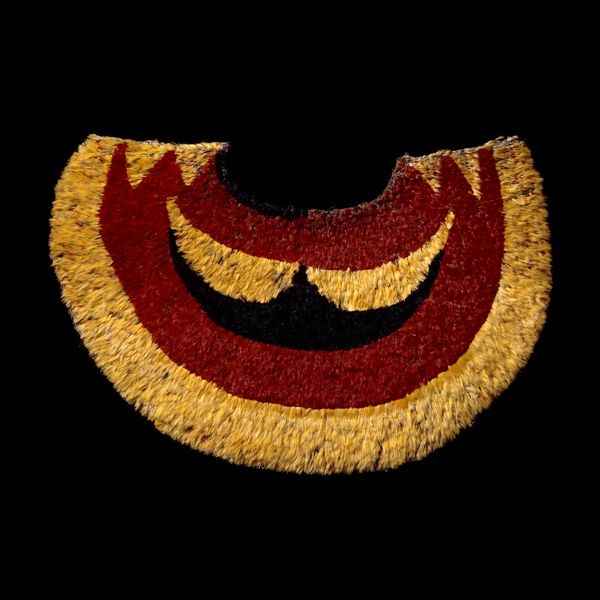 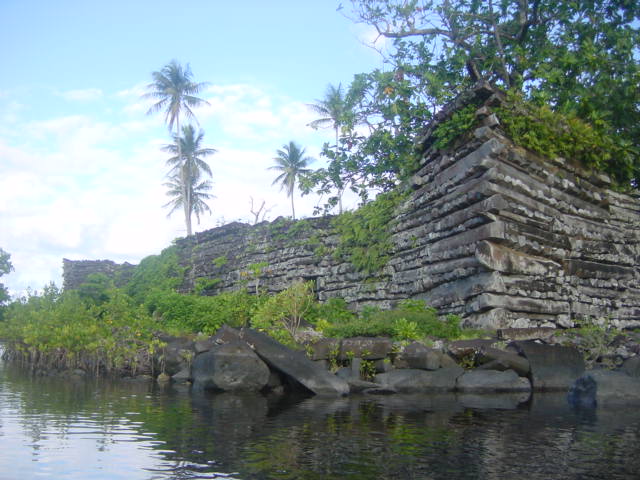 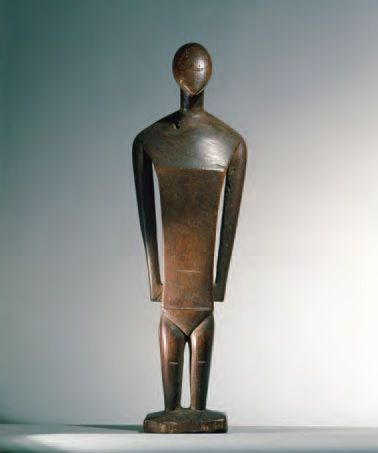 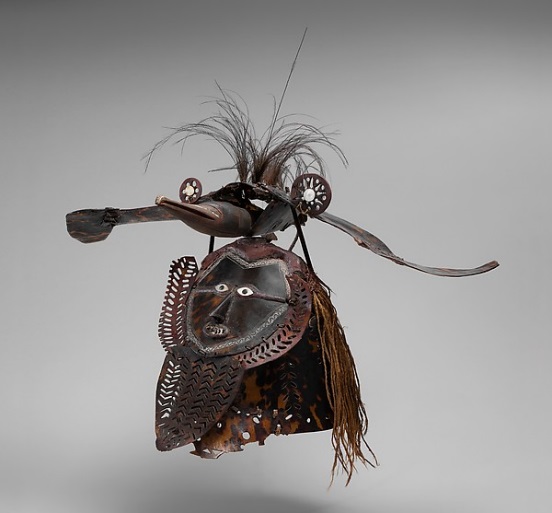 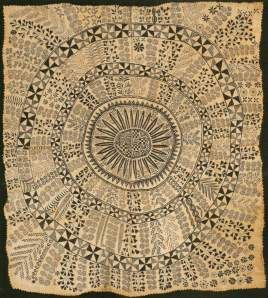 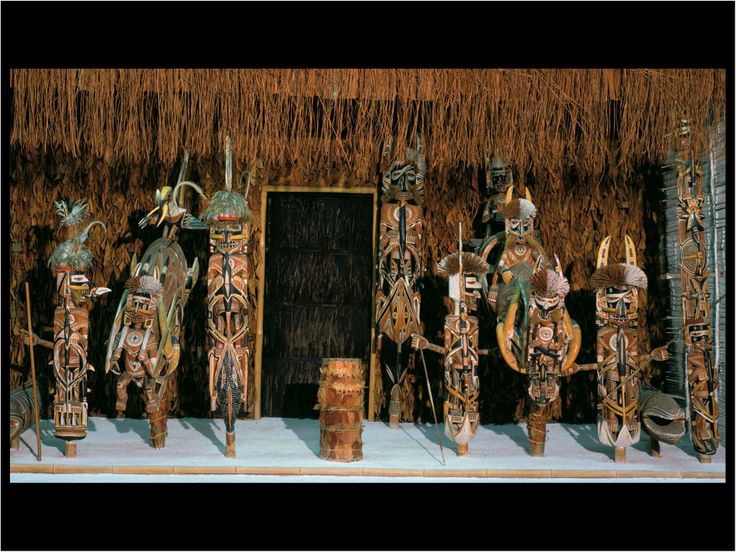 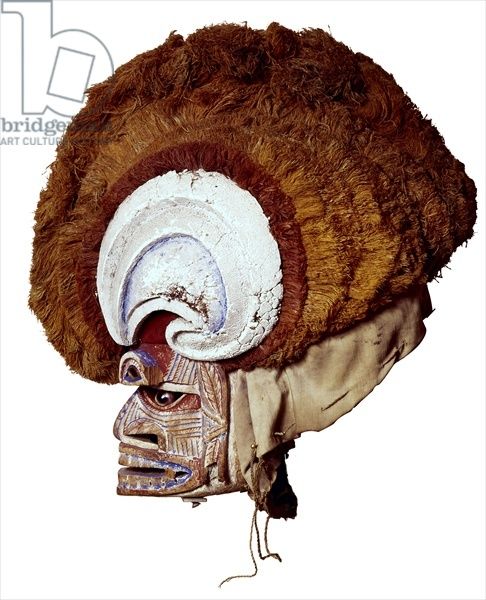 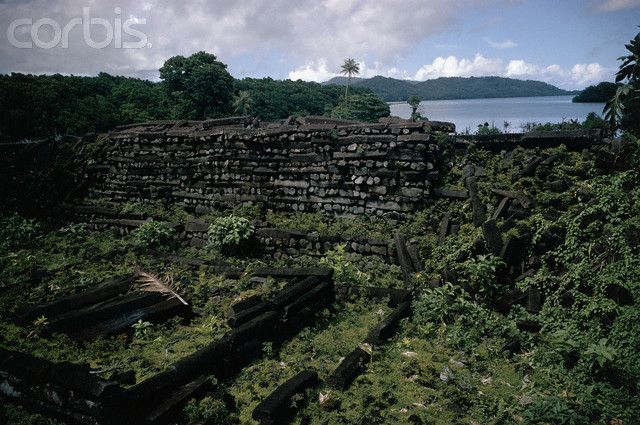 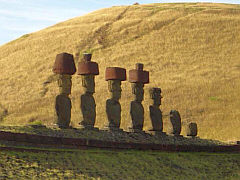 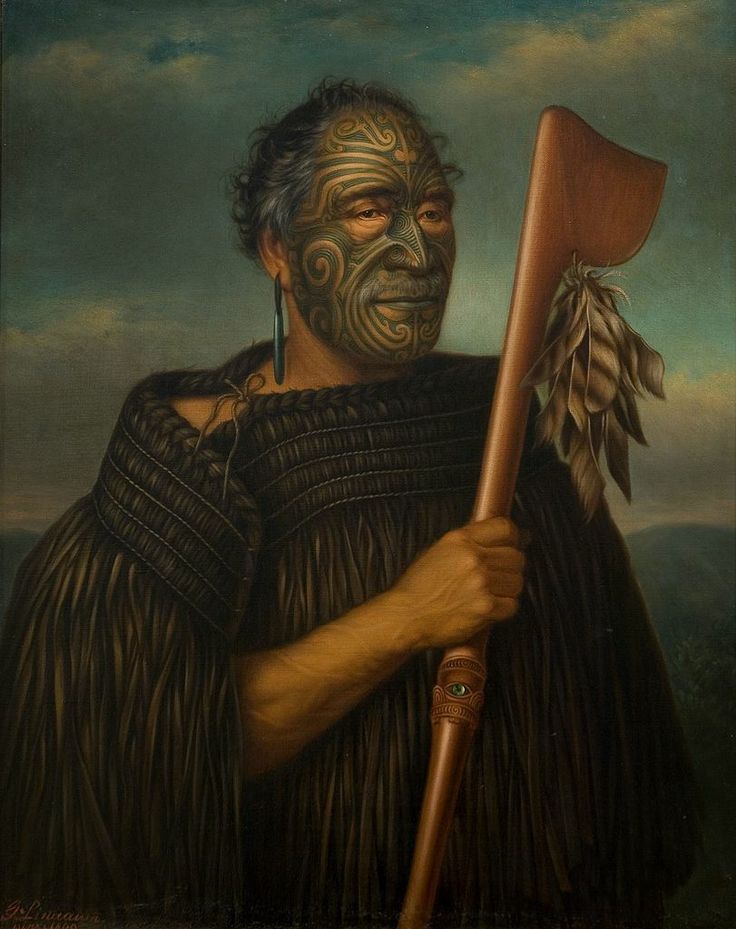 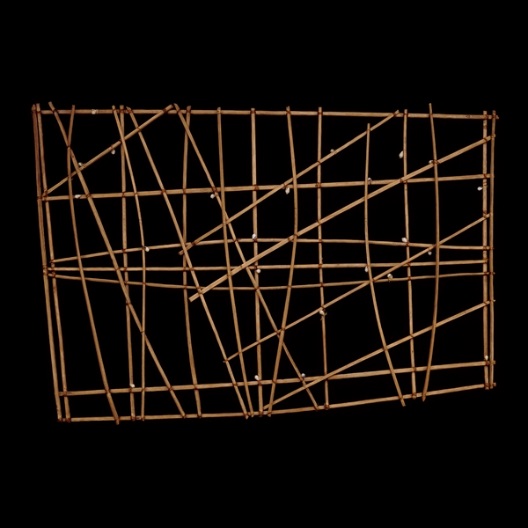 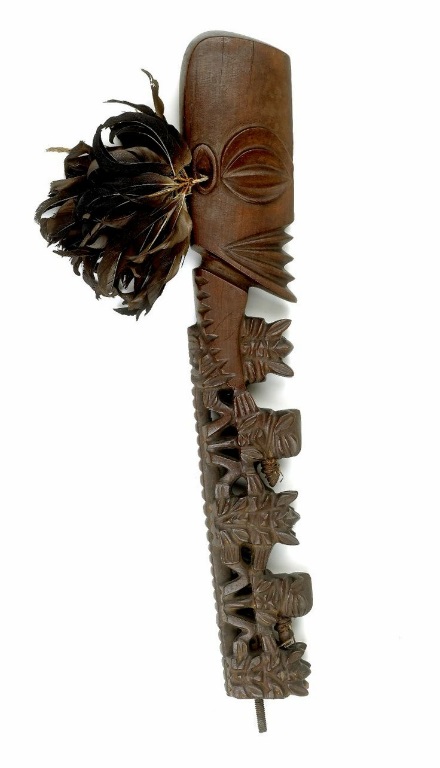 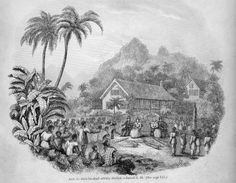 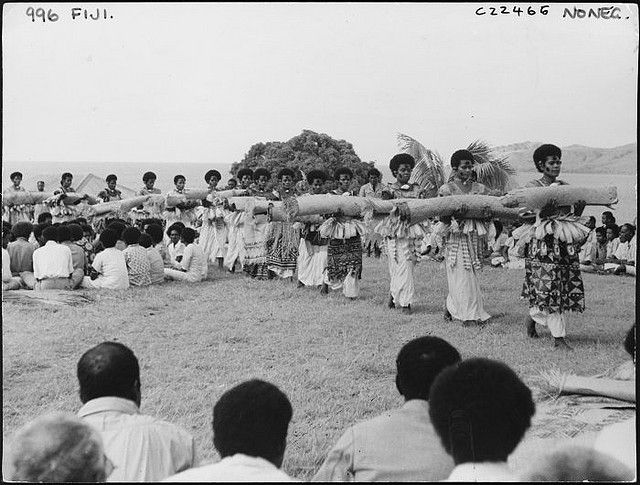 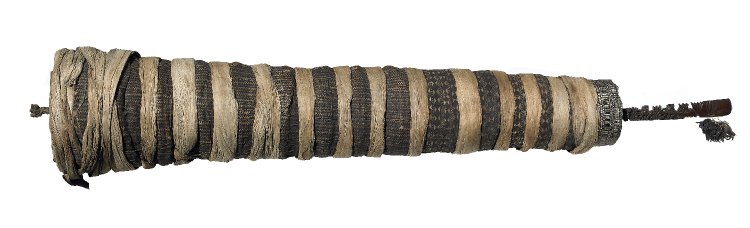    The Pacific